ФЕДЕРАЛЬНОЕ АГЕНТСТВО ЖЕЛЕЗНОДОРОЖНОГО ТРАНСПОРТА Федеральное государственное бюджетное образовательное учреждение высшего образования«Петербургский государственный университет путей сообщения Императора Александра I»(ФГБОУ ВО ПГУПС)Кафедра «Экономическая теория»РАБОЧАЯ ПРОГРАММАдисциплины«ПРАВОВЕДЕНИЕ» (Б1.Б.11)для специальности23.05.05 «Системы обеспечения движения поездов»по специализации«Автоматика и телемеханика на железнодорожном транспорте»Форма обучения – очная, очно-заочная, заочнаяСанкт-Петербург2018ЛИСТ СОГЛАСОВАНИЙ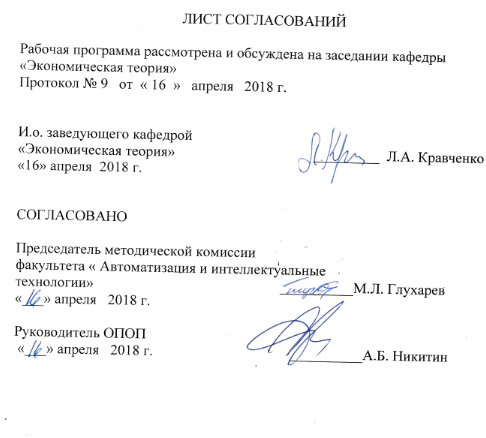 Рабочая программа рассмотрена и обсуждена на заседании кафедры «Экономическая теория»Протокол № 9   от  « 16  »   апреля   2018 г. И.о. заведующего кафедрой«Экономическая теория»                             	_________  Л.А. Кравченко	«16» апреля  2018 г. 		СОГЛАСОВАНОПредседатель методической комиссии  факультета « Автоматизация и интеллектуальные технологии»                                                   __________М.Л. Глухарев«___» апреля   2018 г.		 Руководитель ОПОП  «___» апреля   2018 г.	                                   __________А.Н. Марикин 1. Цели и задачи дисциплиныРабочая программа составлена в соответствии с ФГОС ВО, утвержденным «17» октября 2016 г., приказ № 1295 по специальности 23.05.03 «Подвижной состав  железных дорог», по дисциплине «Правоведение».Целью изучения дисциплины является получение студентами знаний в области права и законодательства Российской Федерации, формирование позитивного отношения к праву.Для достижения поставленной цели решаются следующие задачи:выработка умения понимать право и законодательство, сообразовывать профессиональную свою деятельность с их требованиями;ориентироваться в массиве нормативных актов и специальной литературе;разрешать конфликтные ситуации в соответствии с понятиями правомерного поведения.2. Перечень планируемых результатов обучения по дисциплине, соотнесенных с планируемыми результатами освоения основной  профессиональной образовательной программыПланируемыми результатами обучения по дисциплине являются: приобретение знаний, умений, навыков.В результате освоения дисциплины обучающийся должен:ЗНАТЬ:основы права и законодательства России, основы конституционного строя России;характеристику основных отраслей российского права, правовые основы обеспечения национальной безопасности государства.УМЕТЬ:использовать в практической деятельности правовые знания, анализировать основные правовые акты, давать правовую оценку информации.ВЛАДЕТЬ:навыками поиска необходимых нормативных правовых актов.           Приобретенные знания, умения, навыки, характеризующие формирование компетенций, осваиваемые в данной дисциплине, позволяют решать профессиональные задачи, приведенные в соответствующем перечне по видам профессиональной деятельности в п. 2.4 основной профессиональной образовательной программы (ОПОП).Изучение дисциплины направлено на формирование следующих общекультурных компетенций (ОК):- готовность использовать нормативные правовые акты в своей профессиональной деятельности (ОК-6);- способностью осознавать социальную значимость своей будущей  профессии,  обладать высокой мотивацией к выполнению профессиональной деятельности  (ОК-8);- способность использовать основные положения и методы социальных, гуманитарных и экономических наук при решении профессиональных задач (ОК-11).Область профессиональной деятельности обучающихся, освоивших данную дисциплину, приведена в п. 2.1 ОПОП.Объекты профессиональной деятельности обучающихся, освоивших данную дисциплину, приведены в п. 2.2 ОПОП.3. Место дисциплины в структуре основной профессиональной образовательной программыДисциплина «Правоведение» (Б1.Б.11) относится к базовой части и является обязательной.4. Объем дисциплины и виды учебной работыДля очной формы обучения: Для очно-заочной формы обучения:Для заочной формы обучения:5. Содержание и структура дисциплины5.1 Содержание дисциплины5.2 Разделы дисциплины и виды занятийДля очной формы обучения:Для очно-заочной формы обучения:Для заочной формы обучения:6. Перечень учебно-методического обеспечения для самостоятельной работы обучающихся по дисциплине7. Фонд оценочных средств для проведения текущего контроля успеваемости и промежуточной аттестации обучающихся по дисциплинеФонд оценочных средств по дисциплине является неотъемлемой частью рабочей программы и представлен отдельным документом, рассмотренным на заседании кафедры и утвержденным заведующим кафедрой.8. Перечень основной и дополнительной учебной литературы, нормативно-правовой документации и других изданий, необходимых для освоения дисциплины8.1 Перечень основной учебной литературы, необходимой для освоения дисциплины1. 1.Правоведение : учебник и практикум для академического бакалавриата / С. И. Некрасов [и др.] ; под ред. С. И. Некрасова. — 3-е изд., перераб. и доп. — М. : Издательство Юрайт, 2018. — 455 с. — (Серия : Бакалавр. Академический курс). — ISBN 978-5-534-03349-6. Режим доступа:https://biblio-online.ru/book/7E9F52E4-5803-4ECE-A33E-4FDF5B6D61D7/pravovedenie Загл. с экрана2.Правоведение : учебник для академического бакалавриата / В. И. Авдийский [и др.] ; под ред. В. И. Авдийского. — 4-е изд., перераб. и доп. — М. : Издательство Юрайт, 2018. — 333 с. — (Серия : Бакалавр. Академический курс). — ISBN 978-5-534-03569-8. Режим доступа:https://biblio-online.ru/book/F182BFFA-00A7-450C-A725-2EF34E605DA7/pravovedenie Загл. с экрана3. Основы правоведения [Текст]: учебное пособие / Н.В. Корбанкова [и др.]; ФБГОУ ВО ПГУПС. - Санкт-Петербург: ФГБОУ ВО ПГУПС, 2016. - 162 с. - ISBN 978-5-7641-0861-24. Правоведение [Текст]: учебник / С.П. Басалаева [и др.]; под ред. В.М. Шафирова; Сиб. федер. ун-т. - Москва : Проспект, 2015. - 617 с. - Библиогр.: с. 608-610. - ISBN 978-5-392-17774-53.8.2 Перечень дополнительной учебной литературы, необходимой для освоения дисциплины1. Корбанкова Н.В., Борисовская Н.В. Гражданское право: право интеллектуальной собственности: Опорный конспект лекций для студентов заочной формы обучения всех технических специальностей / Н.В. Корбанкова, Н.В. Борисовская – СПб.: ПГУПС, 2011. – 40 с.2. Корбанкова Н.В., Борисовская Н.В. Трудовое право: Оплата труда. Гарантии и компенсации: Опорный конспект лекций для студентов заочной формы обучения всех специальностей / Н.В. Корбанкова,  Н.В. Борисовская. – СПб.: ПГУПС, 2013 – 27 с.8.3 Перечень нормативно-правовой документации, необходимой для освоения дисциплины1. Конституция Российской Федерации от 12.12.1993// Российская газета / Уч-ль : Правительство РФ. - М. : Российская газета, 1993. - № 237: 25 декабря.2. Гражданский кодекс Российской Федерации. Части первая, вторая, третья, четвертая //http://base.garant.ru/10164072/3. Кодекс Российской Федерации об административных правонарушениях от 30.12.2001 г. № 195-ФЗ //http://base.garant.ru/12125267/4. Уголовный кодекс Российской Федерации от 13.06.1996 г. № 63-ФЗ //http://base.garant.ru/10108000/8.4 Другие издания, необходимые для освоения дисциплины1. Корбанкова Н.В., Борисовская Н.В., Голубева Г.П.Гражданское право: общие положения: Опорный конспект лекций для студентов заочной формы обучения всех специальностей / Н.В.Корбанкова, Н.В.Борисовская, Г.П.Голубева. - СПб.: ПГУПС, 2010. - 37 с.2. Трудовое право: планы практических занятий. Метод. указания /И.А.Наумов. – Санкт-Петербург: ПГУПС, 2014. – 20 с.9. Перечень ресурсов информационно-телекоммуникационной сети «Интернет», необходимых для освоения дисциплиныОфициальные издания и документыОфициальный интернет порта правовой информации. Государственная система правовой информации [Электронный ресурс]. Режим доступа: http://pravo.gov.ru/Средства массовой информацииАрхив номеров журнала «Законодательство» [Электронный ресурс]. Режим доступа: http://www.garant.ru/company/garant-press/lawm/about/Российская газета   - официальное издание для документов Правительства РФ [Электронный ресурс]. Режим доступа: http://www.rg.ruСанкт-Петербургские Ведомости [Электронный ресурс]. Режим доступа: http://www.spbvedomosti.ruСайты профессиональных ассоциаций по правуАссоциация юристов России [Электронный ресурс]. Режим доступа: http://alrf.ru/ob-associacii/         6.Личный кабинет обучающегося и электронная информационно-образовательная среда. [Электронный ресурс]. – Режим доступа: http://sdo.pgups.ru/  (для доступа к полнотекстовым документам требуется авторизация).  7.Электронно-библиотечная система издательства «Лань». Режим доступа: http://e.lanbook.com (для доступа к полнотекстовым документам требуется авторизация).8.Электронная библиотека ЮРАЙТ. Режим доступа: https://biblio-online.ru/ (для доступа к полнотекстовым документам требуется авторизация).9.Электронно-библиотечная система ibooks.ru («Айбукс»). Режим доступа: https://ibooks.ru/home.php?routine=bookshelf (для доступа к полнотекстовым документам требуется авторизация).10.Электронная библиотека «Единое окно к образовательным ресурсам». Режим доступа: http://window.edu.ru – свободный.10. Методические указания для обучающихся по освоению дисциплиныПорядок изучения дисциплины следующий:Освоение разделов дисциплины производится в порядке, приведенном в разделе 5 «Содержание и структура дисциплины». Обучающийся должен освоить все разделы дисциплины с помощью учебно-методического обеспечения, приведенного в разделах 6, 8 и 9 рабочей программы. Для формирования компетенций обучающийся должен представить выполненные типовые контрольные задания или иные материалы, необходимые для оценки знаний, умений, навыков, предусмотренные текущим контролем (см. фонд оценочных средств по дисциплине).По итогам текущего контроля по дисциплине, обучающийся должен пройти промежуточную аттестацию (см. фонд оценочных средств по дисциплине).11. Перечень информационных технологий, используемых при осуществлении образовательного процесса по дисциплине, включая перечень программного обеспечения и информационных справочных системПеречень информационных технологий, используемых при осуществлении образовательного процесса по дисциплине:технические средства (компьютерная техника, наборы демонстрационного оборудования);методы обучения с использованием информационных технологий (демонстрация мультимедийных материалов);электронная информационно-образовательная среда Петербургского государственного университета путей сообщения Императора Александра I. Режим доступа:  http://sdo.pgups.ru; Интернет-сервисы и электронные ресурсы (поисковые системы, электронная почта, онлайн-энциклопедии и справочники, электронные учебные и учебно-методические материалы согласно п. 9 рабочей программы);ежегодно обновляемый необходимый комплект лицензионного программного обеспечения, установленного на технических средствах, размещенных в специальных помещениях и помещениях для самостоятельной работы:операционная система Windows;MS Office;Антивирус Касперский.12. Описание материально-технической базы, необходимой для осуществления образовательного процесса по дисциплинеМатериально-техническая база, необходимая для осуществления образовательного процесса по дисциплине, включает следующие специальные помещения: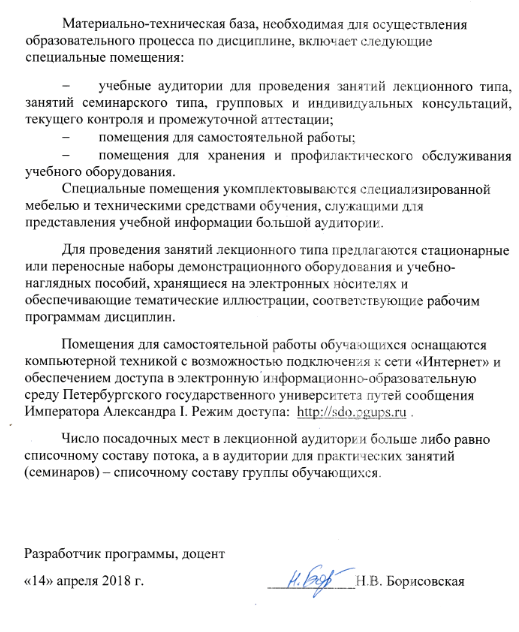 учебные аудитории для проведения занятий лекционного типа, занятий семинарского типа, групповых и индивидуальных консультаций, текущего контроля и промежуточной аттестации;помещения для самостоятельной работы;помещения для хранения и профилактического обслуживания учебного оборудования. Специальные помещения укомплектовываются специализированной мебелью и техническими средствами обучения, служащими для представления учебной информации большой аудитории. Для проведения занятий лекционного типа предлагаются стационарные или переносные наборы демонстрационного оборудования и учебно-наглядных пособий, хранящиеся на электронных носителях и обеспечивающие тематические иллюстрации, соответствующие рабочим программам дисциплин. Помещения для самостоятельной работы обучающихся оснащаются компьютерной техникой с возможностью подключения к сети «Интернет» и обеспечением доступа в электронную информационно-образовательную среду Петербургского государственного университета путей сообщения Императора Александра I. Режим доступа:  http://sdo.pgups.ru .Число посадочных мест в лекционной аудитории больше либо равно списочному составу потока, а в аудитории для практических занятий (семинаров) – списочному составу группы обучающихся. Разработчик программы, доцент«14» апреля 2018 г.                                  ____________Н.В. Борисовская                                  Вид учебной работыВсего часовСеместрВид учебной работыВсего часов5Контактная работа (по видам учебных занятий)3232В том числе:лекции (Л)1616практические занятия (ПЗ)1616лабораторные работы (ЛР)Самостоятельная работа (СРС) (всего)3131Контроль99Форма контроля знанийЗЗОбщая трудоемкость: час / з.е.72 / 272 / 2Вид учебной работыВсего часовСеместрВид учебной работыВсего часов6Контактная работа (по видам учебных занятий)3232В том числе:лекции (Л)1616практические занятия (ПЗ)1616лабораторные работы (ЛР)Самостоятельная работа (СРС) (всего)3131Контроль99Форма контроля знанийЗЗОбщая трудоемкость: час / з.е.72 / 272 / 2Вид учебной работыВсего часовКурсВид учебной работыВсего часов4Контактная работа (по видам учебных занятий)88В том числе:лекции (Л)44практические занятия (ПЗ)44лабораторные работы (ЛР)Самостоятельная работа (СРС) (всего)6060Контроль44Форма контроля знанийКЛР, ЗКЛР, ЗОбщая трудоемкость: час / з.е.72 / 272 / 2№ п/пНаименование раздела дисциплиныСодержание раздела1Основы теории праваПонятие права. Соотношение государства и права. Право как признак государства. Сущность и функции права. Нормативный характер права. Признаки и структура правовых норм. Система права. Формы права. Понятие правоотношения, его структура. Юридические факты. Правомерное поведение. Правонарушение и юридическая ответственность.2Основы конституционного праваПонятие конституционного права и его место в системе российского права. Источники конституционного права. Конституция Российской Федерации 1993 г., ее особенности. Основы конституционного строя Российской Федерации. Конституционный статус личности и гражданина. Высшие органы власти.3Основы административного праваПонятие и структура административного права. Особенности административных правоотношений. Субъекты административного права. Система органов исполнительной власти, их задачи и функции. Понятие государственной службы. Административная ответственность. Виды административных наказаний.4Основы гражданского праваПонятие гражданского права. Вещные и обязательственные отношения. Личные неимущественные отношения, регулируемые гражданским правом. Особенности метода гражданского права. Субъекты гражданского права и их правовое положение. Объекты гражданского права. Право собственности (понятие и содержание). Виды права собственности. Право наследования. . Понятие обязательств, виды обязательств. Исполнение обязательств. Ответственность за нарушение обязательств. Гражданско-правовые договоры: понятие, содержание, заключение, изменение и прекращение.5Основы трудового праваПонятие трудового права. Предмет, метод и принципы трудового права. Источники трудового права. Трудовое правоотношение. Социальное партнерство в сфере трудаКоллективные договоры и соглашения. Трудовой договор: понятие, стороны, содержание. Испытание при приеме на работу. Порядок заключения трудового договора. Изменение и прекращение трудового договора, его заключение, изменение и прекращение. Рабочее время и время отдыха. Дисциплинарная ответственность работника: понятие, основания. Виды дисциплинарных взысканий и порядок их применения. Материальная ответственность работодателя Материальная ответственность работника. Ограниченная материальная ответственность работника. Случаи полной материальной ответственности работника. Порядок возмещения ущерба. Защита трудовых прав работников. Индивидуальные трудовые споры, порядок их разрешения комиссиями по трудовым спорам и судами. Коллективные трудовые споры, порядок их проведения. Примирительные процедуры.  Право работников на забастовку.6Основы уголовного праваПонятие уголовного права. Уголовный закон. Принципы уголовного права. Понятие и основания уголовной ответственности. Преступление; категории преступлений. Система уголовных наказаний. Порядок назначения уголовных наказаний. № п/пНаименование раздела дисциплиныЛПЗЛРСРС1Основы теории права2242Основы конституционного права2243Основы административного права2244Основы гражданского права4485Основы трудового права4476Основы уголовного права224ИтогоИтого161631№ п/пНаименование раздела дисциплиныЛПЗЛРСРС1Основы теории права2242Основы конституционного права2243Основы административного права2254Основы гражданского права2265Основы трудового права4486Основы уголовного права224ИтогоИтого161631№ п/пНаименование раздела дисциплиныЛПЗЛРСРСКонтроль1Основы теории права1-82Основы конституционного права1-83Основы административного права-184Основы гражданского права11125Основы трудового права11166Основы уголовного права-18ИтогоИтого44604№ ппНаименование раздела дисциплиныПеречень учебно-методического обеспечения1Основы теории права1.Правоведение : учебник и практикум для академического бакалавриата / С. И. Некрасов [и др.] ; под ред. С. И. Некрасова. — 3-е изд., перераб. и доп. — М. : Издательство Юрайт, 2018. — 455 с. — (Серия : Бакалавр. Академический курс). — ISBN 978-5-534-03349-6. Режим доступа:2.Правоведение : учебник для академического бакалавриата / В. И. Авдийский [и др.] ; под ред. В. И. Авдийского. — 4-е изд., перераб. и доп. — М. : Издательство Юрайт, 2018. — 333 с. — (Серия : Бакалавр. Академический курс). — ISBN 978-5-534-03569-8. Режим доступа:https://biblio-online.ru/book/F182BFFA-00A7-450C-A725-2EF34E605DA7/pravovedenie Загл. с экрана3. Основы правоведения [Текст]: учебное пособие / Н.В. Корбанкова [и др.] ; ФБГОУ ВО ПГУПС. - Санкт-Петербург: ФГБОУ ВО ПГУПС, 2016. - 162 с. - ISBN 978-5-7641-0861-24. Основы правоведения [Текст]: курс лекций для иностранных студентов / Н.В. Борисовская, И.А. Наумов. - Санкт-Петербург : ФГБОУ ВПО ПГУПС. - ISBN 978-5-7641-0780-6. Ч. 1. - 2015. - 53 с. - ISBN 978-5-7641-0781-35. Правоведение [Текст]: учебник / С.П. Басалаева [и др.]; под ред. В.М. Шафирова; Сиб. федер. ун-т. - Москва : Проспект, 2015. - 617 с. - Библиогр.: с. 608-610. - ISBN 978-5-392-17774-56.Конституция Российской Федерации от 12.12.1993// Российская газета / Уч-ль : Правительство РФ. - М. : Российская газета, 1993. - № 237: 25 декабря.7. Основы правоведения [Текст]: учебное пособие / Н.В. Корбанкова [и др.] ; ФБГОУ ВО ПГУПС. - Санкт-Петербург: ФГБОУ ВО ПГУПС, 2016. - 162 с. - ISBN 978-5-7641-0861-28. Основы правоведения [Текст]: курс лекций для иностранных студентов / Н.В. Борисовская, И.А. Наумов. - Санкт-Петербург : ФГБОУ ВПО ПГУПС. - ISBN 978-5-7641-0780-6. Ч. 1. - 2015. - 53 с. - ISBN 978-5-7641-0781-39. Правоведение [Текст]: учебник / С.П. Басалаева [и др.]; под ред. В.М. Шафирова; Сиб. федер. ун-т. - Москва : Проспект, 2015. - 617 с. - Библиогр.: с. 608-610. - ISBN 978-5-392-17774-510.Кодекс Российской Федерации об административных правонарушениях от 30.12.2001 г. № 195-ФЗ //http://base.garant.ru/12125267/11. Основы правоведения [Текст]: учебное пособие / Н.В. Корбанкова [и др.] ; ФБГОУ ВО ПГУПС. - Санкт-Петербург: ФГБОУ ВО ПГУПС, 2016. - 162 с. - ISBN 978-5-7641-0861-212. Правоведение [Текст]: учебник / С.П. Басалаева [и др.]; под ред. В.М. Шафирова; Сиб. федер. ун-т. - Москва : Проспект, 2015. - 617 с. - Библиогр.: с. 608-610. - ISBN 978-5-392-17774-51.Гражданский кодекс Российской Федерации. Части первая, вторая, третья, четвертая //http://base.garant.ru/10164072/13. Основы правоведения [Текст]: учебное пособие / Н.В. Корбанкова [и др.] ; ФБГОУ ВО ПГУПС. - Санкт-Петербург: ФГБОУ ВО ПГУПС, 2016. - 162 с. - ISBN 978-5-7641-0861-214. Правоведение [Текст]: учебник / С.П. Басалаева [и др.]; под ред. В.М. Шафирова; Сиб. федер. ун-т. - Москва : Проспект, 2015. - 617 с. - Библиогр.: с. 608-610. - ISBN 978-5-392-17774-53.15. Корбанкова Н.В., Борисовская Н.В. Гражданское право: право интеллектуальной собственности: Опорный конспект лекций для студентов заочной формы обучения всех технических  специальностей  / Н.В.Корбанкова, Н.В.Борисовская – СПб.: ПГУПС, 2011. – 40 с.16. Корбанкова Н.В., Борисовская Н.В., Голубева Г.П. Гражданское право: общие положения: Опорный конспект лекций для студентов заочной формы обучения всех специальностей / Н.В. Корбанкова, Н.В. Борисовская, Г.П. Голубева. - СПб.: ПГУПС, 2010. - 37 с.1.Трудовой кодекс Российской Федерации от 30.12.2001 г. № 197-ФЗ //http://base.garant.ru/12125268/17. Основы правоведения [Текст]: учебное пособие / Н.В. Корбанкова [и др.] ; ФБГОУ ВО ПГУПС. - Санкт-Петербург: ФГБОУ ВО ПГУПС, 2016. - 162 с. - ISBN 978-5-7641-0861-218. Правоведение [Текст]: учебник / С.П. Басалаева [и др.]; под ред. В.М. Шафирова; Сиб. федер. ун-т. - Москва : Проспект, 2015. - 617 с. - Библиогр.: с. 608-610. - ISBN 978-5-392-17774-53.19. Корбанкова Н.В., Борисовская Н.В. Трудовое право: Оплата труда. Гарантии и компенсации: Опорный конспект лекций для студентов заочной формы обучения всех специальностей / Н.В.Корбанкова,  Н.В.Борисовская. – СПб.: ПГУПС, 2013 – 27 с.20. Трудовое право: планы практических занятий. Метод. указания /И.А.Наумов. – Санкт-Петербург: ПГУПС, 2014. – 20 с.1.Уголовный кодекс Российской Федерации от 13.06.1996 г. № 63-ФЗ //http://base.garant.ru/10108000/21. Основы правоведения [Текст]: учебное пособие / Н.В. Корбанкова [и др.] ; ФБГОУ ВО ПГУПС. - Санкт-Петербург: ФГБОУ ВО ПГУПС, 2016. - 162 с. - ISBN 978-5-7641-0861-222. Правоведение [Текст]: учебник / С.П. Басалаева [и др.]; под ред. В.М. Шафирова; Сиб. федер. ун-т. - Москва : Проспект, 2015. - 617 с. - Библиогр.: с. 608-610. - ISBN 978-5-392-17774-53.2Основы конституционного права1.Правоведение : учебник и практикум для академического бакалавриата / С. И. Некрасов [и др.] ; под ред. С. И. Некрасова. — 3-е изд., перераб. и доп. — М. : Издательство Юрайт, 2018. — 455 с. — (Серия : Бакалавр. Академический курс). — ISBN 978-5-534-03349-6. Режим доступа:2.Правоведение : учебник для академического бакалавриата / В. И. Авдийский [и др.] ; под ред. В. И. Авдийского. — 4-е изд., перераб. и доп. — М. : Издательство Юрайт, 2018. — 333 с. — (Серия : Бакалавр. Академический курс). — ISBN 978-5-534-03569-8. Режим доступа:https://biblio-online.ru/book/F182BFFA-00A7-450C-A725-2EF34E605DA7/pravovedenie Загл. с экрана3. Основы правоведения [Текст]: учебное пособие / Н.В. Корбанкова [и др.] ; ФБГОУ ВО ПГУПС. - Санкт-Петербург: ФГБОУ ВО ПГУПС, 2016. - 162 с. - ISBN 978-5-7641-0861-24. Основы правоведения [Текст]: курс лекций для иностранных студентов / Н.В. Борисовская, И.А. Наумов. - Санкт-Петербург : ФГБОУ ВПО ПГУПС. - ISBN 978-5-7641-0780-6. Ч. 1. - 2015. - 53 с. - ISBN 978-5-7641-0781-35. Правоведение [Текст]: учебник / С.П. Басалаева [и др.]; под ред. В.М. Шафирова; Сиб. федер. ун-т. - Москва : Проспект, 2015. - 617 с. - Библиогр.: с. 608-610. - ISBN 978-5-392-17774-56.Конституция Российской Федерации от 12.12.1993// Российская газета / Уч-ль : Правительство РФ. - М. : Российская газета, 1993. - № 237: 25 декабря.7. Основы правоведения [Текст]: учебное пособие / Н.В. Корбанкова [и др.] ; ФБГОУ ВО ПГУПС. - Санкт-Петербург: ФГБОУ ВО ПГУПС, 2016. - 162 с. - ISBN 978-5-7641-0861-28. Основы правоведения [Текст]: курс лекций для иностранных студентов / Н.В. Борисовская, И.А. Наумов. - Санкт-Петербург : ФГБОУ ВПО ПГУПС. - ISBN 978-5-7641-0780-6. Ч. 1. - 2015. - 53 с. - ISBN 978-5-7641-0781-39. Правоведение [Текст]: учебник / С.П. Басалаева [и др.]; под ред. В.М. Шафирова; Сиб. федер. ун-т. - Москва : Проспект, 2015. - 617 с. - Библиогр.: с. 608-610. - ISBN 978-5-392-17774-510.Кодекс Российской Федерации об административных правонарушениях от 30.12.2001 г. № 195-ФЗ //http://base.garant.ru/12125267/11. Основы правоведения [Текст]: учебное пособие / Н.В. Корбанкова [и др.] ; ФБГОУ ВО ПГУПС. - Санкт-Петербург: ФГБОУ ВО ПГУПС, 2016. - 162 с. - ISBN 978-5-7641-0861-212. Правоведение [Текст]: учебник / С.П. Басалаева [и др.]; под ред. В.М. Шафирова; Сиб. федер. ун-т. - Москва : Проспект, 2015. - 617 с. - Библиогр.: с. 608-610. - ISBN 978-5-392-17774-51.Гражданский кодекс Российской Федерации. Части первая, вторая, третья, четвертая //http://base.garant.ru/10164072/13. Основы правоведения [Текст]: учебное пособие / Н.В. Корбанкова [и др.] ; ФБГОУ ВО ПГУПС. - Санкт-Петербург: ФГБОУ ВО ПГУПС, 2016. - 162 с. - ISBN 978-5-7641-0861-214. Правоведение [Текст]: учебник / С.П. Басалаева [и др.]; под ред. В.М. Шафирова; Сиб. федер. ун-т. - Москва : Проспект, 2015. - 617 с. - Библиогр.: с. 608-610. - ISBN 978-5-392-17774-53.15. Корбанкова Н.В., Борисовская Н.В. Гражданское право: право интеллектуальной собственности: Опорный конспект лекций для студентов заочной формы обучения всех технических  специальностей  / Н.В.Корбанкова, Н.В.Борисовская – СПб.: ПГУПС, 2011. – 40 с.16. Корбанкова Н.В., Борисовская Н.В., Голубева Г.П. Гражданское право: общие положения: Опорный конспект лекций для студентов заочной формы обучения всех специальностей / Н.В. Корбанкова, Н.В. Борисовская, Г.П. Голубева. - СПб.: ПГУПС, 2010. - 37 с.1.Трудовой кодекс Российской Федерации от 30.12.2001 г. № 197-ФЗ //http://base.garant.ru/12125268/17. Основы правоведения [Текст]: учебное пособие / Н.В. Корбанкова [и др.] ; ФБГОУ ВО ПГУПС. - Санкт-Петербург: ФГБОУ ВО ПГУПС, 2016. - 162 с. - ISBN 978-5-7641-0861-218. Правоведение [Текст]: учебник / С.П. Басалаева [и др.]; под ред. В.М. Шафирова; Сиб. федер. ун-т. - Москва : Проспект, 2015. - 617 с. - Библиогр.: с. 608-610. - ISBN 978-5-392-17774-53.19. Корбанкова Н.В., Борисовская Н.В. Трудовое право: Оплата труда. Гарантии и компенсации: Опорный конспект лекций для студентов заочной формы обучения всех специальностей / Н.В.Корбанкова,  Н.В.Борисовская. – СПб.: ПГУПС, 2013 – 27 с.20. Трудовое право: планы практических занятий. Метод. указания /И.А.Наумов. – Санкт-Петербург: ПГУПС, 2014. – 20 с.1.Уголовный кодекс Российской Федерации от 13.06.1996 г. № 63-ФЗ //http://base.garant.ru/10108000/21. Основы правоведения [Текст]: учебное пособие / Н.В. Корбанкова [и др.] ; ФБГОУ ВО ПГУПС. - Санкт-Петербург: ФГБОУ ВО ПГУПС, 2016. - 162 с. - ISBN 978-5-7641-0861-222. Правоведение [Текст]: учебник / С.П. Басалаева [и др.]; под ред. В.М. Шафирова; Сиб. федер. ун-т. - Москва : Проспект, 2015. - 617 с. - Библиогр.: с. 608-610. - ISBN 978-5-392-17774-53.3Основы административного права1.Правоведение : учебник и практикум для академического бакалавриата / С. И. Некрасов [и др.] ; под ред. С. И. Некрасова. — 3-е изд., перераб. и доп. — М. : Издательство Юрайт, 2018. — 455 с. — (Серия : Бакалавр. Академический курс). — ISBN 978-5-534-03349-6. Режим доступа:2.Правоведение : учебник для академического бакалавриата / В. И. Авдийский [и др.] ; под ред. В. И. Авдийского. — 4-е изд., перераб. и доп. — М. : Издательство Юрайт, 2018. — 333 с. — (Серия : Бакалавр. Академический курс). — ISBN 978-5-534-03569-8. Режим доступа:https://biblio-online.ru/book/F182BFFA-00A7-450C-A725-2EF34E605DA7/pravovedenie Загл. с экрана3. Основы правоведения [Текст]: учебное пособие / Н.В. Корбанкова [и др.] ; ФБГОУ ВО ПГУПС. - Санкт-Петербург: ФГБОУ ВО ПГУПС, 2016. - 162 с. - ISBN 978-5-7641-0861-24. Основы правоведения [Текст]: курс лекций для иностранных студентов / Н.В. Борисовская, И.А. Наумов. - Санкт-Петербург : ФГБОУ ВПО ПГУПС. - ISBN 978-5-7641-0780-6. Ч. 1. - 2015. - 53 с. - ISBN 978-5-7641-0781-35. Правоведение [Текст]: учебник / С.П. Басалаева [и др.]; под ред. В.М. Шафирова; Сиб. федер. ун-т. - Москва : Проспект, 2015. - 617 с. - Библиогр.: с. 608-610. - ISBN 978-5-392-17774-56.Конституция Российской Федерации от 12.12.1993// Российская газета / Уч-ль : Правительство РФ. - М. : Российская газета, 1993. - № 237: 25 декабря.7. Основы правоведения [Текст]: учебное пособие / Н.В. Корбанкова [и др.] ; ФБГОУ ВО ПГУПС. - Санкт-Петербург: ФГБОУ ВО ПГУПС, 2016. - 162 с. - ISBN 978-5-7641-0861-28. Основы правоведения [Текст]: курс лекций для иностранных студентов / Н.В. Борисовская, И.А. Наумов. - Санкт-Петербург : ФГБОУ ВПО ПГУПС. - ISBN 978-5-7641-0780-6. Ч. 1. - 2015. - 53 с. - ISBN 978-5-7641-0781-39. Правоведение [Текст]: учебник / С.П. Басалаева [и др.]; под ред. В.М. Шафирова; Сиб. федер. ун-т. - Москва : Проспект, 2015. - 617 с. - Библиогр.: с. 608-610. - ISBN 978-5-392-17774-510.Кодекс Российской Федерации об административных правонарушениях от 30.12.2001 г. № 195-ФЗ //http://base.garant.ru/12125267/11. Основы правоведения [Текст]: учебное пособие / Н.В. Корбанкова [и др.] ; ФБГОУ ВО ПГУПС. - Санкт-Петербург: ФГБОУ ВО ПГУПС, 2016. - 162 с. - ISBN 978-5-7641-0861-212. Правоведение [Текст]: учебник / С.П. Басалаева [и др.]; под ред. В.М. Шафирова; Сиб. федер. ун-т. - Москва : Проспект, 2015. - 617 с. - Библиогр.: с. 608-610. - ISBN 978-5-392-17774-51.Гражданский кодекс Российской Федерации. Части первая, вторая, третья, четвертая //http://base.garant.ru/10164072/13. Основы правоведения [Текст]: учебное пособие / Н.В. Корбанкова [и др.] ; ФБГОУ ВО ПГУПС. - Санкт-Петербург: ФГБОУ ВО ПГУПС, 2016. - 162 с. - ISBN 978-5-7641-0861-214. Правоведение [Текст]: учебник / С.П. Басалаева [и др.]; под ред. В.М. Шафирова; Сиб. федер. ун-т. - Москва : Проспект, 2015. - 617 с. - Библиогр.: с. 608-610. - ISBN 978-5-392-17774-53.15. Корбанкова Н.В., Борисовская Н.В. Гражданское право: право интеллектуальной собственности: Опорный конспект лекций для студентов заочной формы обучения всех технических  специальностей  / Н.В.Корбанкова, Н.В.Борисовская – СПб.: ПГУПС, 2011. – 40 с.16. Корбанкова Н.В., Борисовская Н.В., Голубева Г.П. Гражданское право: общие положения: Опорный конспект лекций для студентов заочной формы обучения всех специальностей / Н.В. Корбанкова, Н.В. Борисовская, Г.П. Голубева. - СПб.: ПГУПС, 2010. - 37 с.1.Трудовой кодекс Российской Федерации от 30.12.2001 г. № 197-ФЗ //http://base.garant.ru/12125268/17. Основы правоведения [Текст]: учебное пособие / Н.В. Корбанкова [и др.] ; ФБГОУ ВО ПГУПС. - Санкт-Петербург: ФГБОУ ВО ПГУПС, 2016. - 162 с. - ISBN 978-5-7641-0861-218. Правоведение [Текст]: учебник / С.П. Басалаева [и др.]; под ред. В.М. Шафирова; Сиб. федер. ун-т. - Москва : Проспект, 2015. - 617 с. - Библиогр.: с. 608-610. - ISBN 978-5-392-17774-53.19. Корбанкова Н.В., Борисовская Н.В. Трудовое право: Оплата труда. Гарантии и компенсации: Опорный конспект лекций для студентов заочной формы обучения всех специальностей / Н.В.Корбанкова,  Н.В.Борисовская. – СПб.: ПГУПС, 2013 – 27 с.20. Трудовое право: планы практических занятий. Метод. указания /И.А.Наумов. – Санкт-Петербург: ПГУПС, 2014. – 20 с.1.Уголовный кодекс Российской Федерации от 13.06.1996 г. № 63-ФЗ //http://base.garant.ru/10108000/21. Основы правоведения [Текст]: учебное пособие / Н.В. Корбанкова [и др.] ; ФБГОУ ВО ПГУПС. - Санкт-Петербург: ФГБОУ ВО ПГУПС, 2016. - 162 с. - ISBN 978-5-7641-0861-222. Правоведение [Текст]: учебник / С.П. Басалаева [и др.]; под ред. В.М. Шафирова; Сиб. федер. ун-т. - Москва : Проспект, 2015. - 617 с. - Библиогр.: с. 608-610. - ISBN 978-5-392-17774-53.4Основы гражданского права1.Правоведение : учебник и практикум для академического бакалавриата / С. И. Некрасов [и др.] ; под ред. С. И. Некрасова. — 3-е изд., перераб. и доп. — М. : Издательство Юрайт, 2018. — 455 с. — (Серия : Бакалавр. Академический курс). — ISBN 978-5-534-03349-6. Режим доступа:2.Правоведение : учебник для академического бакалавриата / В. И. Авдийский [и др.] ; под ред. В. И. Авдийского. — 4-е изд., перераб. и доп. — М. : Издательство Юрайт, 2018. — 333 с. — (Серия : Бакалавр. Академический курс). — ISBN 978-5-534-03569-8. Режим доступа:https://biblio-online.ru/book/F182BFFA-00A7-450C-A725-2EF34E605DA7/pravovedenie Загл. с экрана3. Основы правоведения [Текст]: учебное пособие / Н.В. Корбанкова [и др.] ; ФБГОУ ВО ПГУПС. - Санкт-Петербург: ФГБОУ ВО ПГУПС, 2016. - 162 с. - ISBN 978-5-7641-0861-24. Основы правоведения [Текст]: курс лекций для иностранных студентов / Н.В. Борисовская, И.А. Наумов. - Санкт-Петербург : ФГБОУ ВПО ПГУПС. - ISBN 978-5-7641-0780-6. Ч. 1. - 2015. - 53 с. - ISBN 978-5-7641-0781-35. Правоведение [Текст]: учебник / С.П. Басалаева [и др.]; под ред. В.М. Шафирова; Сиб. федер. ун-т. - Москва : Проспект, 2015. - 617 с. - Библиогр.: с. 608-610. - ISBN 978-5-392-17774-56.Конституция Российской Федерации от 12.12.1993// Российская газета / Уч-ль : Правительство РФ. - М. : Российская газета, 1993. - № 237: 25 декабря.7. Основы правоведения [Текст]: учебное пособие / Н.В. Корбанкова [и др.] ; ФБГОУ ВО ПГУПС. - Санкт-Петербург: ФГБОУ ВО ПГУПС, 2016. - 162 с. - ISBN 978-5-7641-0861-28. Основы правоведения [Текст]: курс лекций для иностранных студентов / Н.В. Борисовская, И.А. Наумов. - Санкт-Петербург : ФГБОУ ВПО ПГУПС. - ISBN 978-5-7641-0780-6. Ч. 1. - 2015. - 53 с. - ISBN 978-5-7641-0781-39. Правоведение [Текст]: учебник / С.П. Басалаева [и др.]; под ред. В.М. Шафирова; Сиб. федер. ун-т. - Москва : Проспект, 2015. - 617 с. - Библиогр.: с. 608-610. - ISBN 978-5-392-17774-510.Кодекс Российской Федерации об административных правонарушениях от 30.12.2001 г. № 195-ФЗ //http://base.garant.ru/12125267/11. Основы правоведения [Текст]: учебное пособие / Н.В. Корбанкова [и др.] ; ФБГОУ ВО ПГУПС. - Санкт-Петербург: ФГБОУ ВО ПГУПС, 2016. - 162 с. - ISBN 978-5-7641-0861-212. Правоведение [Текст]: учебник / С.П. Басалаева [и др.]; под ред. В.М. Шафирова; Сиб. федер. ун-т. - Москва : Проспект, 2015. - 617 с. - Библиогр.: с. 608-610. - ISBN 978-5-392-17774-51.Гражданский кодекс Российской Федерации. Части первая, вторая, третья, четвертая //http://base.garant.ru/10164072/13. Основы правоведения [Текст]: учебное пособие / Н.В. Корбанкова [и др.] ; ФБГОУ ВО ПГУПС. - Санкт-Петербург: ФГБОУ ВО ПГУПС, 2016. - 162 с. - ISBN 978-5-7641-0861-214. Правоведение [Текст]: учебник / С.П. Басалаева [и др.]; под ред. В.М. Шафирова; Сиб. федер. ун-т. - Москва : Проспект, 2015. - 617 с. - Библиогр.: с. 608-610. - ISBN 978-5-392-17774-53.15. Корбанкова Н.В., Борисовская Н.В. Гражданское право: право интеллектуальной собственности: Опорный конспект лекций для студентов заочной формы обучения всех технических  специальностей  / Н.В.Корбанкова, Н.В.Борисовская – СПб.: ПГУПС, 2011. – 40 с.16. Корбанкова Н.В., Борисовская Н.В., Голубева Г.П. Гражданское право: общие положения: Опорный конспект лекций для студентов заочной формы обучения всех специальностей / Н.В. Корбанкова, Н.В. Борисовская, Г.П. Голубева. - СПб.: ПГУПС, 2010. - 37 с.1.Трудовой кодекс Российской Федерации от 30.12.2001 г. № 197-ФЗ //http://base.garant.ru/12125268/17. Основы правоведения [Текст]: учебное пособие / Н.В. Корбанкова [и др.] ; ФБГОУ ВО ПГУПС. - Санкт-Петербург: ФГБОУ ВО ПГУПС, 2016. - 162 с. - ISBN 978-5-7641-0861-218. Правоведение [Текст]: учебник / С.П. Басалаева [и др.]; под ред. В.М. Шафирова; Сиб. федер. ун-т. - Москва : Проспект, 2015. - 617 с. - Библиогр.: с. 608-610. - ISBN 978-5-392-17774-53.19. Корбанкова Н.В., Борисовская Н.В. Трудовое право: Оплата труда. Гарантии и компенсации: Опорный конспект лекций для студентов заочной формы обучения всех специальностей / Н.В.Корбанкова,  Н.В.Борисовская. – СПб.: ПГУПС, 2013 – 27 с.20. Трудовое право: планы практических занятий. Метод. указания /И.А.Наумов. – Санкт-Петербург: ПГУПС, 2014. – 20 с.1.Уголовный кодекс Российской Федерации от 13.06.1996 г. № 63-ФЗ //http://base.garant.ru/10108000/21. Основы правоведения [Текст]: учебное пособие / Н.В. Корбанкова [и др.] ; ФБГОУ ВО ПГУПС. - Санкт-Петербург: ФГБОУ ВО ПГУПС, 2016. - 162 с. - ISBN 978-5-7641-0861-222. Правоведение [Текст]: учебник / С.П. Басалаева [и др.]; под ред. В.М. Шафирова; Сиб. федер. ун-т. - Москва : Проспект, 2015. - 617 с. - Библиогр.: с. 608-610. - ISBN 978-5-392-17774-53.5Основы трудового права1.Правоведение : учебник и практикум для академического бакалавриата / С. И. Некрасов [и др.] ; под ред. С. И. Некрасова. — 3-е изд., перераб. и доп. — М. : Издательство Юрайт, 2018. — 455 с. — (Серия : Бакалавр. Академический курс). — ISBN 978-5-534-03349-6. Режим доступа:2.Правоведение : учебник для академического бакалавриата / В. И. Авдийский [и др.] ; под ред. В. И. Авдийского. — 4-е изд., перераб. и доп. — М. : Издательство Юрайт, 2018. — 333 с. — (Серия : Бакалавр. Академический курс). — ISBN 978-5-534-03569-8. Режим доступа:https://biblio-online.ru/book/F182BFFA-00A7-450C-A725-2EF34E605DA7/pravovedenie Загл. с экрана3. Основы правоведения [Текст]: учебное пособие / Н.В. Корбанкова [и др.] ; ФБГОУ ВО ПГУПС. - Санкт-Петербург: ФГБОУ ВО ПГУПС, 2016. - 162 с. - ISBN 978-5-7641-0861-24. Основы правоведения [Текст]: курс лекций для иностранных студентов / Н.В. Борисовская, И.А. Наумов. - Санкт-Петербург : ФГБОУ ВПО ПГУПС. - ISBN 978-5-7641-0780-6. Ч. 1. - 2015. - 53 с. - ISBN 978-5-7641-0781-35. Правоведение [Текст]: учебник / С.П. Басалаева [и др.]; под ред. В.М. Шафирова; Сиб. федер. ун-т. - Москва : Проспект, 2015. - 617 с. - Библиогр.: с. 608-610. - ISBN 978-5-392-17774-56.Конституция Российской Федерации от 12.12.1993// Российская газета / Уч-ль : Правительство РФ. - М. : Российская газета, 1993. - № 237: 25 декабря.7. Основы правоведения [Текст]: учебное пособие / Н.В. Корбанкова [и др.] ; ФБГОУ ВО ПГУПС. - Санкт-Петербург: ФГБОУ ВО ПГУПС, 2016. - 162 с. - ISBN 978-5-7641-0861-28. Основы правоведения [Текст]: курс лекций для иностранных студентов / Н.В. Борисовская, И.А. Наумов. - Санкт-Петербург : ФГБОУ ВПО ПГУПС. - ISBN 978-5-7641-0780-6. Ч. 1. - 2015. - 53 с. - ISBN 978-5-7641-0781-39. Правоведение [Текст]: учебник / С.П. Басалаева [и др.]; под ред. В.М. Шафирова; Сиб. федер. ун-т. - Москва : Проспект, 2015. - 617 с. - Библиогр.: с. 608-610. - ISBN 978-5-392-17774-510.Кодекс Российской Федерации об административных правонарушениях от 30.12.2001 г. № 195-ФЗ //http://base.garant.ru/12125267/11. Основы правоведения [Текст]: учебное пособие / Н.В. Корбанкова [и др.] ; ФБГОУ ВО ПГУПС. - Санкт-Петербург: ФГБОУ ВО ПГУПС, 2016. - 162 с. - ISBN 978-5-7641-0861-212. Правоведение [Текст]: учебник / С.П. Басалаева [и др.]; под ред. В.М. Шафирова; Сиб. федер. ун-т. - Москва : Проспект, 2015. - 617 с. - Библиогр.: с. 608-610. - ISBN 978-5-392-17774-51.Гражданский кодекс Российской Федерации. Части первая, вторая, третья, четвертая //http://base.garant.ru/10164072/13. Основы правоведения [Текст]: учебное пособие / Н.В. Корбанкова [и др.] ; ФБГОУ ВО ПГУПС. - Санкт-Петербург: ФГБОУ ВО ПГУПС, 2016. - 162 с. - ISBN 978-5-7641-0861-214. Правоведение [Текст]: учебник / С.П. Басалаева [и др.]; под ред. В.М. Шафирова; Сиб. федер. ун-т. - Москва : Проспект, 2015. - 617 с. - Библиогр.: с. 608-610. - ISBN 978-5-392-17774-53.15. Корбанкова Н.В., Борисовская Н.В. Гражданское право: право интеллектуальной собственности: Опорный конспект лекций для студентов заочной формы обучения всех технических  специальностей  / Н.В.Корбанкова, Н.В.Борисовская – СПб.: ПГУПС, 2011. – 40 с.16. Корбанкова Н.В., Борисовская Н.В., Голубева Г.П. Гражданское право: общие положения: Опорный конспект лекций для студентов заочной формы обучения всех специальностей / Н.В. Корбанкова, Н.В. Борисовская, Г.П. Голубева. - СПб.: ПГУПС, 2010. - 37 с.1.Трудовой кодекс Российской Федерации от 30.12.2001 г. № 197-ФЗ //http://base.garant.ru/12125268/17. Основы правоведения [Текст]: учебное пособие / Н.В. Корбанкова [и др.] ; ФБГОУ ВО ПГУПС. - Санкт-Петербург: ФГБОУ ВО ПГУПС, 2016. - 162 с. - ISBN 978-5-7641-0861-218. Правоведение [Текст]: учебник / С.П. Басалаева [и др.]; под ред. В.М. Шафирова; Сиб. федер. ун-т. - Москва : Проспект, 2015. - 617 с. - Библиогр.: с. 608-610. - ISBN 978-5-392-17774-53.19. Корбанкова Н.В., Борисовская Н.В. Трудовое право: Оплата труда. Гарантии и компенсации: Опорный конспект лекций для студентов заочной формы обучения всех специальностей / Н.В.Корбанкова,  Н.В.Борисовская. – СПб.: ПГУПС, 2013 – 27 с.20. Трудовое право: планы практических занятий. Метод. указания /И.А.Наумов. – Санкт-Петербург: ПГУПС, 2014. – 20 с.1.Уголовный кодекс Российской Федерации от 13.06.1996 г. № 63-ФЗ //http://base.garant.ru/10108000/21. Основы правоведения [Текст]: учебное пособие / Н.В. Корбанкова [и др.] ; ФБГОУ ВО ПГУПС. - Санкт-Петербург: ФГБОУ ВО ПГУПС, 2016. - 162 с. - ISBN 978-5-7641-0861-222. Правоведение [Текст]: учебник / С.П. Басалаева [и др.]; под ред. В.М. Шафирова; Сиб. федер. ун-т. - Москва : Проспект, 2015. - 617 с. - Библиогр.: с. 608-610. - ISBN 978-5-392-17774-53.6Основы уголовного права1.Правоведение : учебник и практикум для академического бакалавриата / С. И. Некрасов [и др.] ; под ред. С. И. Некрасова. — 3-е изд., перераб. и доп. — М. : Издательство Юрайт, 2018. — 455 с. — (Серия : Бакалавр. Академический курс). — ISBN 978-5-534-03349-6. Режим доступа:2.Правоведение : учебник для академического бакалавриата / В. И. Авдийский [и др.] ; под ред. В. И. Авдийского. — 4-е изд., перераб. и доп. — М. : Издательство Юрайт, 2018. — 333 с. — (Серия : Бакалавр. Академический курс). — ISBN 978-5-534-03569-8. Режим доступа:https://biblio-online.ru/book/F182BFFA-00A7-450C-A725-2EF34E605DA7/pravovedenie Загл. с экрана3. Основы правоведения [Текст]: учебное пособие / Н.В. Корбанкова [и др.] ; ФБГОУ ВО ПГУПС. - Санкт-Петербург: ФГБОУ ВО ПГУПС, 2016. - 162 с. - ISBN 978-5-7641-0861-24. Основы правоведения [Текст]: курс лекций для иностранных студентов / Н.В. Борисовская, И.А. Наумов. - Санкт-Петербург : ФГБОУ ВПО ПГУПС. - ISBN 978-5-7641-0780-6. Ч. 1. - 2015. - 53 с. - ISBN 978-5-7641-0781-35. Правоведение [Текст]: учебник / С.П. Басалаева [и др.]; под ред. В.М. Шафирова; Сиб. федер. ун-т. - Москва : Проспект, 2015. - 617 с. - Библиогр.: с. 608-610. - ISBN 978-5-392-17774-56.Конституция Российской Федерации от 12.12.1993// Российская газета / Уч-ль : Правительство РФ. - М. : Российская газета, 1993. - № 237: 25 декабря.7. Основы правоведения [Текст]: учебное пособие / Н.В. Корбанкова [и др.] ; ФБГОУ ВО ПГУПС. - Санкт-Петербург: ФГБОУ ВО ПГУПС, 2016. - 162 с. - ISBN 978-5-7641-0861-28. Основы правоведения [Текст]: курс лекций для иностранных студентов / Н.В. Борисовская, И.А. Наумов. - Санкт-Петербург : ФГБОУ ВПО ПГУПС. - ISBN 978-5-7641-0780-6. Ч. 1. - 2015. - 53 с. - ISBN 978-5-7641-0781-39. Правоведение [Текст]: учебник / С.П. Басалаева [и др.]; под ред. В.М. Шафирова; Сиб. федер. ун-т. - Москва : Проспект, 2015. - 617 с. - Библиогр.: с. 608-610. - ISBN 978-5-392-17774-510.Кодекс Российской Федерации об административных правонарушениях от 30.12.2001 г. № 195-ФЗ //http://base.garant.ru/12125267/11. Основы правоведения [Текст]: учебное пособие / Н.В. Корбанкова [и др.] ; ФБГОУ ВО ПГУПС. - Санкт-Петербург: ФГБОУ ВО ПГУПС, 2016. - 162 с. - ISBN 978-5-7641-0861-212. Правоведение [Текст]: учебник / С.П. Басалаева [и др.]; под ред. В.М. Шафирова; Сиб. федер. ун-т. - Москва : Проспект, 2015. - 617 с. - Библиогр.: с. 608-610. - ISBN 978-5-392-17774-51.Гражданский кодекс Российской Федерации. Части первая, вторая, третья, четвертая //http://base.garant.ru/10164072/13. Основы правоведения [Текст]: учебное пособие / Н.В. Корбанкова [и др.] ; ФБГОУ ВО ПГУПС. - Санкт-Петербург: ФГБОУ ВО ПГУПС, 2016. - 162 с. - ISBN 978-5-7641-0861-214. Правоведение [Текст]: учебник / С.П. Басалаева [и др.]; под ред. В.М. Шафирова; Сиб. федер. ун-т. - Москва : Проспект, 2015. - 617 с. - Библиогр.: с. 608-610. - ISBN 978-5-392-17774-53.15. Корбанкова Н.В., Борисовская Н.В. Гражданское право: право интеллектуальной собственности: Опорный конспект лекций для студентов заочной формы обучения всех технических  специальностей  / Н.В.Корбанкова, Н.В.Борисовская – СПб.: ПГУПС, 2011. – 40 с.16. Корбанкова Н.В., Борисовская Н.В., Голубева Г.П. Гражданское право: общие положения: Опорный конспект лекций для студентов заочной формы обучения всех специальностей / Н.В. Корбанкова, Н.В. Борисовская, Г.П. Голубева. - СПб.: ПГУПС, 2010. - 37 с.1.Трудовой кодекс Российской Федерации от 30.12.2001 г. № 197-ФЗ //http://base.garant.ru/12125268/17. Основы правоведения [Текст]: учебное пособие / Н.В. Корбанкова [и др.] ; ФБГОУ ВО ПГУПС. - Санкт-Петербург: ФГБОУ ВО ПГУПС, 2016. - 162 с. - ISBN 978-5-7641-0861-218. Правоведение [Текст]: учебник / С.П. Басалаева [и др.]; под ред. В.М. Шафирова; Сиб. федер. ун-т. - Москва : Проспект, 2015. - 617 с. - Библиогр.: с. 608-610. - ISBN 978-5-392-17774-53.19. Корбанкова Н.В., Борисовская Н.В. Трудовое право: Оплата труда. Гарантии и компенсации: Опорный конспект лекций для студентов заочной формы обучения всех специальностей / Н.В.Корбанкова,  Н.В.Борисовская. – СПб.: ПГУПС, 2013 – 27 с.20. Трудовое право: планы практических занятий. Метод. указания /И.А.Наумов. – Санкт-Петербург: ПГУПС, 2014. – 20 с.1.Уголовный кодекс Российской Федерации от 13.06.1996 г. № 63-ФЗ //http://base.garant.ru/10108000/21. Основы правоведения [Текст]: учебное пособие / Н.В. Корбанкова [и др.] ; ФБГОУ ВО ПГУПС. - Санкт-Петербург: ФГБОУ ВО ПГУПС, 2016. - 162 с. - ISBN 978-5-7641-0861-222. Правоведение [Текст]: учебник / С.П. Басалаева [и др.]; под ред. В.М. Шафирова; Сиб. федер. ун-т. - Москва : Проспект, 2015. - 617 с. - Библиогр.: с. 608-610. - ISBN 978-5-392-17774-53.